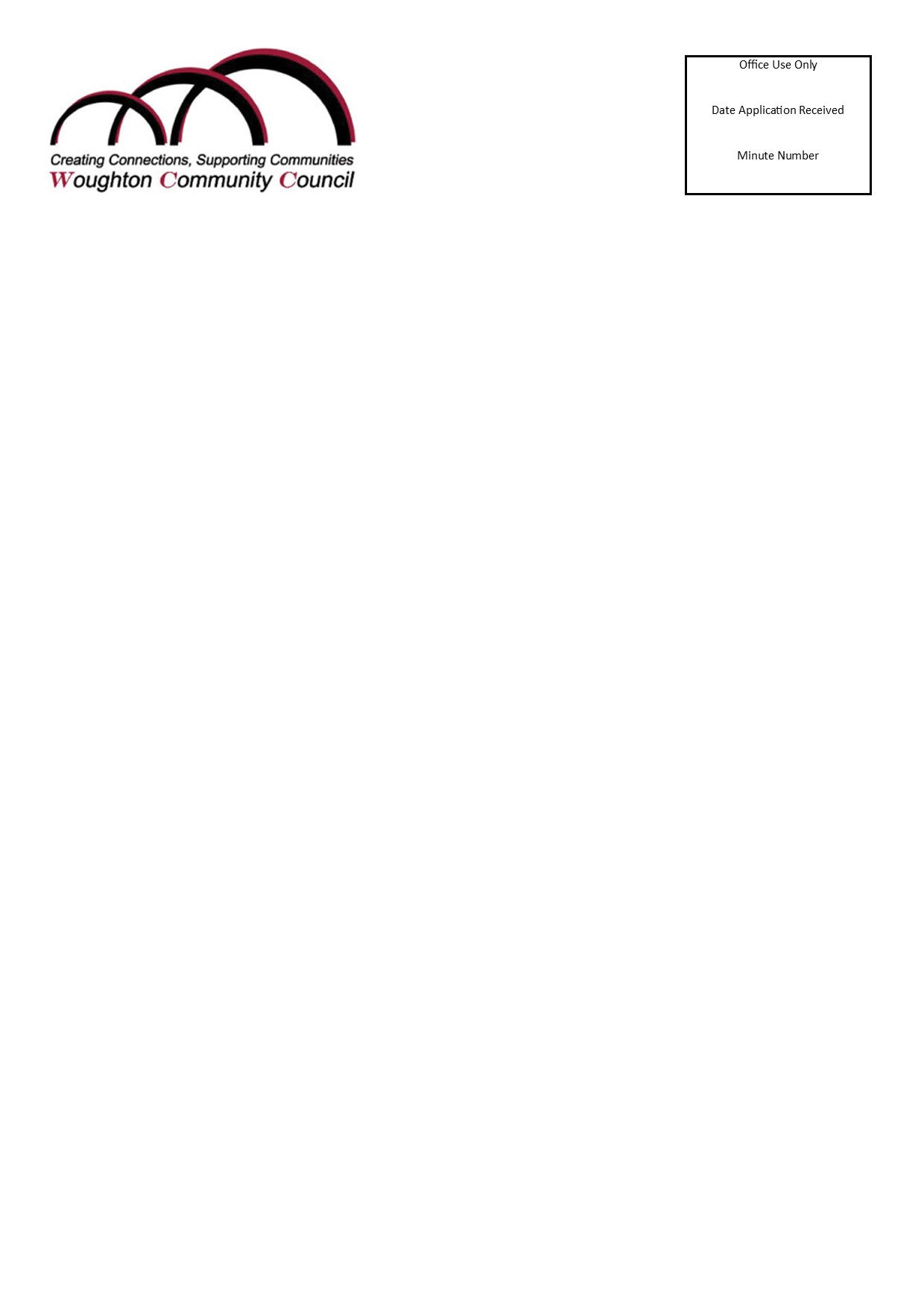 Woughton Community CouncilCommunities and Environment Fund Application FormPlease read the Guidance Notes prior to completing this application form. These are available on our website or on request from our offices.Please note, you may also be asked to give a short presentation to the Services Committee or at the Chairs Awards on how the grant has benefitted the local community.By returning this form you will have given permission under the Data Protection Act 2018 to have your details registered on the Woughton Community Council database. Woughton Community Council will only use this information to provide you with details of schemes and events which may be of interest to you. Please tick this box if you do not wish to receive this information Name of Organisation                                                     Date of Application      Status of Organisation       Charity           State Registered Charity Number       Company Limited by Guarantee           State Company Number      Contact Information for the OrganisationContact Name                                                                Position      (someone who has full knowledge of this application)Address       Email Address      Website      In the event that your application is successful please state who the grant cheque should be made payable to / please provide bank account details so a direct payment can be madePayable to      Sort Code      Account Number      Chair                                                               Telephone / Email      Treasurer                                                       Telephone / Email      Secretary                                                        Telephone / Email      Please provide details of 2 independent referees (this cannot be anyone related to or living at the same address as the applicant) who has knowledge of the project. This person should be easily contactable and must agree on amounts.Name      Address      Email Address      Telephone Number      Name      Address      Email Address      Telephone Number      What are the aims and objectives of your organisation? Please provide full details of your organisation, the work you do and the outcomes you aim to achieveAmount Requested: £      What do you require the grant for: Please provide details of the project, giving as much information as possible to enable the panel to fully assess the application.How have you identified a need for the project (scoring criteria 1)? What consultation, if any, have you undertaken? How did you do this? What were the responses?How will the project improve the quality of life for people who live in, work or visit the Woughton Parish area (scoring criteria 3, 6 and 7)? (Peartree Bridge, Eaglestone, Leadenhall, Coffee Hall, Beanhill, Netherfield, Tinkers Bridge, Redmoor and Bleak Hall). Please provide as much information as possible – how will this project change people’s lives? What impact will it have? What do you want the project to achieve? If applicable, how will it impact upon the environment?What are the consequences of not undertaking this project? Please provide a full explanation showing how this will impact on the proposed beneficiaries?How will you make this project sustainable in the future, to reduce dependency on grant funding (scoring criteria 2)?For projects that focus on the environment (scoring criteria 7), please provide details of how the project will make a positive change / impact.When will the project / activity start and finish?Who will benefit from the grant (scoring criteria 3)? Adults                                                                        Older adults (55yrs +) Children                                                                    Young People (12-18yrs) Men                                                                           Women The whole community                                           BAMER communities                              Who will benefit from the grant (scoring criteria 3)? Adults                                                                        Older adults (55yrs +) Children                                                                    Young People (12-18yrs) Men                                                                           Women The whole community                                           BAMER communities                              How many beneficiaries of the project/activity reside or work in the Woughton Parish area?      How have you reached this figure? Please explain the process you usedWoughton Community Council priority is poverty, with 3 focus strands. Please tick which is appropriate to your project (scoring criteria 6) Youth                                                       Food                                              AdviceHow does your project meet the priorities identified above?Project Finances (scoring criteria 5)Project Finances (scoring criteria 5)Project Finances (scoring criteria 5)Please give a breakdown of the total cost of the project for which you are applying, and how much you are requesting from Woughton Community CouncilPlease give a breakdown of the total cost of the project for which you are applying, and how much you are requesting from Woughton Community CouncilPlease give a breakdown of the total cost of the project for which you are applying, and how much you are requesting from Woughton Community CouncilItemCostAmount requested£          £          £          £          £          £          £          £          £          £          £          £          £          £          Total        £          £          Do you expect the activity/project to generate an income?           Yes           NoIf so, how much? £      How will the income be used?      How will you raise any outstanding balance?Have you made an application to any other funders for this project/activity, or do you intend to? If so, please tell us who they are, how much you have requested and when you expect a response.Have you made an application to any other funders for this project/activity, or do you intend to? If so, please tell us who they are, how much you have requested and when you expect a response.Have you made an application to any other funders for this project/activity, or do you intend to? If so, please tell us who they are, how much you have requested and when you expect a response.Have you made an application to any other funders for this project/activity, or do you intend to? If so, please tell us who they are, how much you have requested and when you expect a response.FunderAmount requestedAmount awardedResponse date£      £      £      £      £      £      £      £      How will you know if the project has been successful? If your project is successful, you will be asked to provide an evaluation, so please consider how you will show success – testimonials, feedback forms, statistics (number of people, demographics etc) could all be used to support this.I confirm that the information contained within this form is correct and that I have attached the required documentsName                                                                      Position      Signature                                                                Date      